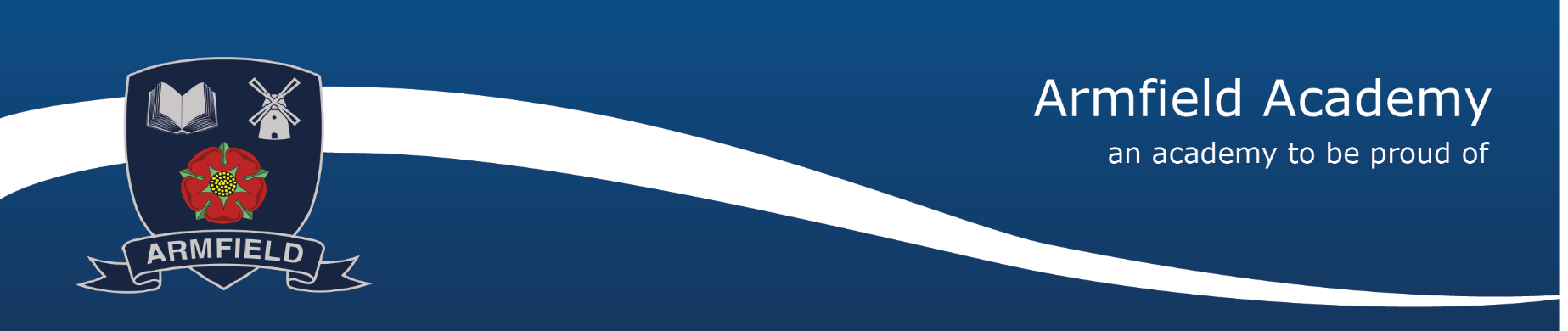 Free School Meals Entitlement FormPlease read carefully and complete the required information belowParent/Carer DetailsChild’s DetailsPlease answer the following questionsI give permission for Armfield Academy to apply on my behalf to check my entitlement for free school meals and pupil premium.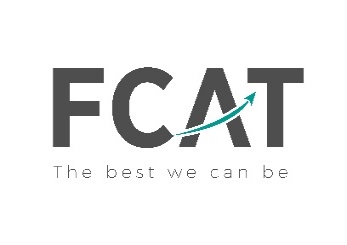 Title:Forename:Surname:National insurance number OR National Asylum Support Service reference numberNational insurance number OR National Asylum Support Service reference numberNational insurance number OR National Asylum Support Service reference numberDate of Birth (DD/MM/YYYY):Relationship to child:Email address:Home address: Postcode:Child’s full name:Child’s Date of Birth (DD/MM/YYYY):Child’s gender:                     Male                      Female  YESNOI receive Income Support or Income Based Job Seekers AllowanceI receive Income Related Employment and Support AllowanceMy income is less than £16,190 and I receive Child Tax CreditI receive Working Tax CreditI receive Guarantee CreditI receive support under part VI of immigration and Asylum Act 1999I receive Universal CreditSigned:Name:Date: